Objetivo: Desenvolver a coordenação motora fina através de atividade lúdicaConteúdo: Coordenação motora e concentraçãoAtividade: Passa bolinhaConfeccionar 5 bolinhas de papel, e fazer uma fileira com 6 colheres de sopa, colocar uma bolinha na primeira colher e passar a bolinha de colher pra colher, segurando somente pelo cabo, até chegar na última, quando chegar na ultima despejar a bolinha em um potinho, depois fazer com as outras bolinhas até terminar as bolinhas. Irá um vídeo no grupo do whatsapp explicando e demonstrando a atividade.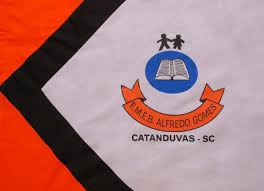 ESCOLA MUNICIPAL DE EDUCAÇÃO BÁSICA ALFREDO GOMES.DIRETORA: IVÂNIA NORAASSESSORA PEDAGÓGICA: SIMONE ANDRÉA CARL.ASSESSORA TÉCNICA ADM.: TANIA N. DE ÁVILA.PROFESSORA: BRUNA MAGNABOSCODISCIPLINA: EDUCAÇÃO FÍSICACATANDUVAS – SCANO 2020  - TURMA 1 ANO VESPERTINO